商务英语（专科）2023年上半年专业实践课程考试通知根据省自考办有关文件精神，2023年上半年自学考试《商务英语》专业（专科）（670202）的“实践考核”报名通知如下：报名资格已参加自学考试商务英语（专科）（670202）10门以上（含10门）课程考试，并已取得至少10门课程考试合格证书的在册考生，可报考以下三个科目。因各位考生的前置学历或自身所考取的英语等级证书不一样，每位考生具体所需报考的科目，详情请看教学计划（本通知第3页，附件1）。报名的科目内容《商务英语口语》（课程代码：01314）《商务英语听力》（课程代码：01315）报名时间及方式报名时间：2023年5月18日—6月18日（过期不候）报名方式：网络报名。点击以下链接或二维码进入填写报名信息点击链接：https://www.wenjuan.com/s/AVBv6fg/扫描二维码： 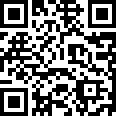 报名需提交材料： ① 身份证复印件  ② 电子照片一张   ③ 课程成绩单或考生信息简表（请登陆“广东省自考管理系统”打印成绩单，自制成绩单无效）。以上3项内容压缩成一个文件包（文件名：姓名+准考证号），同时上传到以上链接中 。缴费方式及收费标准2023年6月24日至7月2日在网上缴费，缴费网址：http://hscwxf.scnu.edu.cn/。用户名为考生号，密码是身份证后6位。收费标准：加入考试群报名成功后，请尽快加入“2023年上半年商务英语（专）实践考核群”QQ群643186490。加入需验证通过，所以务必实名申请入群，否则不予通过。考试时间（如遇特殊情况时间可能会调整，请及时关注QQ群上通知）考试时间：2023年7月9日本次实践考核的培训和考试拟采用线上远程的方式进行。具体实施办法将会在学院后续的网页或QQ群中通知，请密切留意。考核形式与成绩评定考核成绩评定为为五个等级：90至100分为优秀，80至89分为良好，70至79分为中等，60至69分为及格，59分及以下为不及格。考核成绩不合格者，可在下一期继续申请参加考核，按重考原则处理。考核成绩将上报广东省教育考试院统一发布，考生届时可自行查询。联系方式    （020）85210911 易老师华南师范大学外国语言文化学院2023-5-17附件1：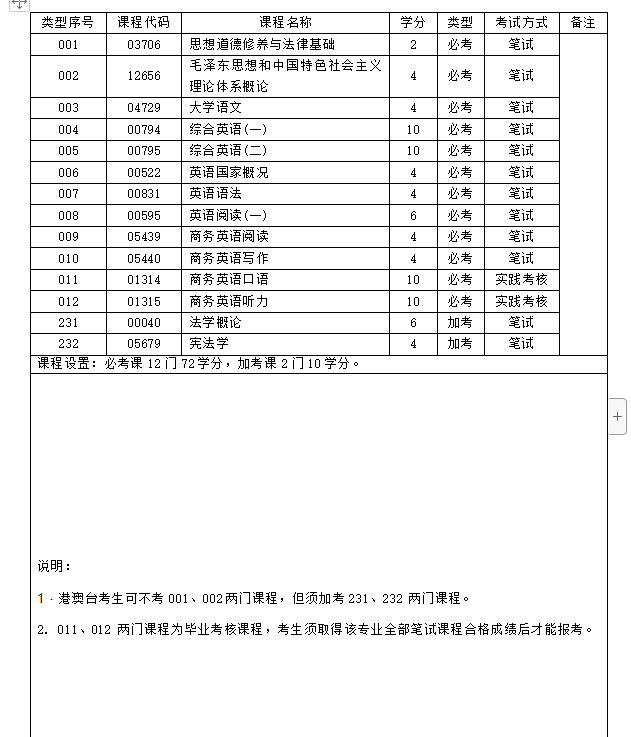 课程报考费商务英语口语150元商务英语听力150元